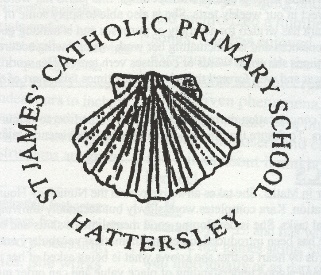 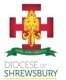 ST JAMES CATHOLIC PRIMARY SCHOOLADMISSION POLICY 2025 – 2026St James’ Catholic Primary School was founded by the Catholic Church to provide education for children of Catholic families. Whenever there are more applications than places available, priority will be given to Catholic children in accordance with the oversubscription criteria listed below. The school is conducted by its admission authority as part of the Catholic Church in accordance with its trust deed and instrument of government and seeks at all times to be a witness to Our Lord Jesus Christ. As a Catholic school, we aim to provide a Catholic education for all our pupils. At a Catholic school, Catholic doctrine and practice permeate every aspect of the school’s activity. It is essential that the Catholic character of the school’s education be fully supported by all families in the school. We therefore hope that all parents will give their full, unreserved and positive support for the aims and ethos of the school. This does not affect the right of an applicant who is not Catholic to apply for and be admitted to a place at the school in accordance with these admission arrangements. The admission authority has responsibility for admissions to this school. The local authority undertakes the co-ordination of admission arrangements during the normal admission round1 . The admission authority has set the school’s Published Admissions Number (“PAN”) at 30 pupils to be admitted to the reception year in the school year which begins in September, 2025. The admission authority will, where logistically possible, admit twins and all siblings from multiple births where one of the children is the last child ranked within the school’s PAN. Pupils with an Education, Health and Care Plan (see note 1) The admission of pupils with an Education, Health and Care Plan is dealt with by a completely separate procedure. Children with an Education, Health and Care Plan that names the school must be admitted. Where this takes place before the allocation of places under these arrangements this will reduce the number of places available to other children.Oversubscription Criteria Where there are more applications for places than the number of places available, places will be offered according to the following order of priority. 1. Catholic looked after and previously looked after children. (see notes 2&3) 2. Catholic children who are resident in the parish of St James’ The Great (see notes 3&11)3. Other Catholic children 4. Other looked after and previously looked after children. (see note 2) 5. Children of other Christian denominations whose membership is evidenced by a minister of religion (see note 4)6.Children of other faiths whose membership is evidenced by a religious leader. (see note 5)7. Any other childrenWithin each of the categories listed above, the following provisions will be applied in the following order.The attendance of a brother or sister at the school at the time of enrolment will increase the priority of an application within each category so that the application will be placed at the top of the category in which the application is made after children in (i) above (see note 8). Tie Break Priority will be given to children living closest to the school determined by the shortest distance. Distance will be measured as a straight line from the child’s home address using the address point assigned by the National Land and Property Gazetteer, to the main gate to the school property. Measurements will be made using the local authorities school admissions data mapping software, which uses a Geographical Information System based on Ordinance Survey. The address from which distance will be measured will be the permanent residential address, as at the closing date for applications, of the parent with whom the child is normally resident. Where a child lives with parents with shared responsibility, each for part of a week, the home address is the address from which the child travels to school for the majority of school days per week. In the event of distances being the same for two or more children where this would determine the last place to be allocated, random allocation will be carried out and supervised by a person independent of the school. All the names will be entered into a hat and the required number of names will be drawn out. Application Procedures and Timetable To apply for a place at this school in the normal admission round, you must complete a Common Application Form available from the local authority in which you live. You are also requested to complete the Supplementary Information Form attached to this policy if you wish to apply under oversubscription criteria 1 to 6. The Supplementary Information Form should be returned to School office by 15th January 2025. You will be advised of the outcome of your application on 16th April or the next working day, by the local authority on our behalf. If you are unsuccessful (unless your child gained a place at a school you ranked higher) you will be informed of the reasons, related to the oversubscription criteria listed above, and you have the right of appeal to an independent appeal panel. If you do not provide the information required in the SIF and return it by the closing date, together with all supporting documentation, your child may not be placed in criteria 1 to 6, and this may affect your child’s chance of being offered a place. All applications which are submitted on time will be considered at the same time and after the closing date for admissions which is 15th January 2025 Late Applications Late applications will be administered in accordance with Tameside Local Authority Primary Coordinated Admissions Scheme. You are encouraged to ensure that your application is received on time. Admission of Children Below Compulsory School Age and Deferred EntryA child is entitled to a full-time place in the September following their fourth birthday. A child’s parents may defer the date at which their child, below compulsory school age, is admitted to the school, until later in the school year but not beyond the point at which they reach compulsory school age, or beyond the beginning of the final term of the school year for which an offer was made. A child may take up a part-time place until later in the school year, but not beyond the point at which the child reaches compulsory school age. Upon receipt of the offer of a place a parent should notify the school, as soon as possible, that they wish to either defer their child’s entry to the school or take up a part-time place. Admission of Children outside their Normal Age Group A request may be made for a child to be admitted outside of their normal age group, for example, if the child is gifted and talented or has experienced problems such as ill health. In addition, the parents of a summer born child, i.e. a child born between 1st April and 31st August, may request that the child be admitted out of their normal age group, to reception rather than year 1. Any such request should be made in writing to Mrs JA Walker, Headteacher at St James Catholic Primary School, Cheriton Close, Hattersley, SK14 3DQ at the same time as the admission application is made. The Admission authority will make its decision about the request based on the circumstances of each case and in the best interests of the child. In addition to taking into account the views of the head teacher, including the head teacher’s statutory responsibility for the internal organisation, management and control of the school, the admission authority will take into account the views of the parents and of appropriate medical and education professionals, as appropriate.Waiting Lists In addition to their right of appeal, unsuccessful children will be offered the opportunity to be placed on a waiting list. This waiting list will be maintained in order of the oversubscription criteria set out above and not in the order in which applications are received or added to the list. Waiting lists for admission will operate throughout the school year. The waiting list will be held open until the last day of the summer term. Inclusion in the school’s waiting list does not mean that a place will eventually become available. In-Year Applications An application can be made for a place for a child at any time outside the normal admission round and the child will be admitted where there are available places. Application should be made to Tameside Admissions Team online https://www.tameside.gov.uk/admissions or by contacting School Admissions, Tameside Council, PO Box 317, Ashton-under-Lyne OL6 0GS Where there are places available but more applications than places, the published oversubscription criteria, as set out above, will be applied. If there are no places available, the child will be added to the waiting list (see above). You will be advised of the outcome of your application in writing, and you have the right of appeal to an independent appeal panel. Fair Access Protocol The school is committed to taking its fair share of children who are vulnerable and/or hard to place, as set out in locally agreed protocols. Accordingly, outside the normal admission round the admission authority is empowered to give absolute priority to a child where admission is requested under any locally agreed protocol. The admission authority has this power, even when admitting the child would mean exceeding the PAN (subject to the infant class size exceptions). NurseryFor children attending the school’s nursery, application to the reception class of the school must be made in the normal way, to the home local authority. Attendance at the school’s nursery does not automatically guarantee that a place will be offered at the school.Notes (these notes form part of the oversubscription criteria) 1. 	An Education, Health and Care Plan is a plan made by the local authority under section 37 of the Children and Families Act 2014, specifying the special educational provision required for a child. 2.	 A ‘looked after child’ has the same meaning as in section 22(1) of the Children Act 1989, and means any child who is (a) in the care of a local authority or (b) being provided with accommodation by them in the exercise of their social services functions (e.g. children with foster parents) at the time of making an application to the school. A ‘previously looked after child’ is a child who was looked after, but ceased to be so because he or she was adopted, or became subject to a child arrangement order or special guardianship order. Included in this definition are those children who appear (to the admission authority) to have been in state care outside of England and who ceased to be in state care as a result of being adopted. 3.	 ‘Catholic’ means a member of a Church in full communion with the See of Rome. This includes the Eastern Catholic Churches. This will normally be evidenced by a certificate of baptism in a Catholic Church or a certificate of reception into the full communion of the Catholic Church. For the purposes of this policy, it includes a looked after child living with a family where at least one of the parents is Catholic. For a child to be treated as Catholic, evidence of Catholic baptism or reception into the Church will be required. Those who have difficulty obtaining written evidence of baptism should contact their Parish Priest who, after consulting with the Diocese, will decide how the question of baptism is to be resolved and how written evidence is to be produced in accordance with the law of the Church. 4.	“Children of other Christian denominations means children who belong to other churches and a ecclesial communities which, acknowledge God’s revelation in Christ, confess the Lord Jesus Christ as God and Saviour according to the Scriptures, and, in obedience to God’s will and in the power of the Holy Spirit commit themselves; to seek a deepening of their Communion with Christ and with one another in the Church, which His body; and to fulfil their mission to proclaim the Gospel by common witness and service in the world to the glory of the one God, Father, Son and Holy Spirit.  An ecclesial community which on principal has no credal statements in its tradition, is included if it manifests faith in Christ as witnessed to in the Scriptures and is committed to working in the Spirit of the above. 	All members of Churches Together in England and CYTUN are deemed to be included in the above definition, as are all of the churches an ecclesial communities that are in membership of any local Churches Together Group (by whatever title) on the above basis.       5.	“children of other faiths” means children who are members of a religious community that does not fall within definition of “other Christian denominations” at 4 above and which falls within the definition of a religion for the purpose of charity law.  The Charities Act 2011 defines religion to include:A religion which involves belief in more than one God, andA Religion which does not involve belief in a God.Case law has identified certain characteristics which describe the meaning of religion for the purposes of charity law, which are characterised by a belief in a supreme being and an expression of belief in that supreme being through worship.                                 6. 	‘brother or sister’ includes(i) 	all natural brothers or sisters, half brothers or sisters, adopted brothers or sisters, stepbrothers or sisters, foster brothers or sisters, whether or not they are living at the same address; and (ii) 	the child of a parent’s partner where that child lives for at least part of the week in the same family unit at the same home address as the child who is the subject of the application.7.	 A ‘parent’ means all natural parents, any person who is not a parent but has parental responsibility for a child, and any person who has care of a child. 8. 	For the purposes of this policy, parish boundaries are as shown on the attached map and will be applied to the admission arrangements for 2025 – 2026. Parish Boundary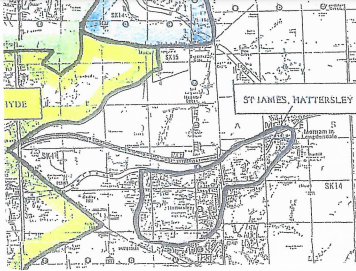 9.	 A child’s “home address” refers to the address where the child usually lives with a parent or carer, and will be the address provided in the Common Application Form (“CAF”). Where parents have shared responsibility for a child, and the child lives for part of the week with each parent, the home address will be the address given in the CAF, provided that the child resides at that address for any part of the school week. Shrewsbury Diocese in Partnership with Tameside L.A.St James’ Catholic Primary SchoolSupplementary Information FormPlease enclose copies of Birth Certificate and Baptismal CertificateFORM MUST BE RETURNED by 15th JANUARY 2025 PRIOR TO YOUR CHILD’S ADMISSION Proof of Address may be required at a later date prior to offer of a placeHeadteacher: Mrs JA Walker, Cheriton Close, Hattersley, SK14 3DQ                 Tel: 0161 368 3455admin@st-james-hyde.tameside.sch.uk Child’s NameDate of BirthAddress (including Postcode)Siblings at St James’ at time ofChild’s entryContact DetailsName:Relationship to child:Landline:                             Mobile:Email:Contact DetailsName:Relationship to child:Landline:                             Mobile:Email:BaptismIs your child baptised Catholic?Yes ………………….             No………………….Place of Baptism:Parish Priest:Any other informationSigned: ………………………………………………………………………………………………………………….Date: ……………………………………………………………………………………………………………………..For office use only:Date form received Birth Certificate EvidenceBaptismal Evidence